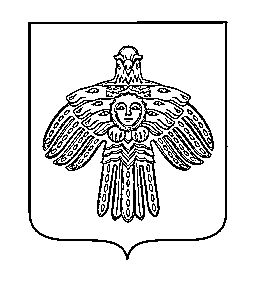 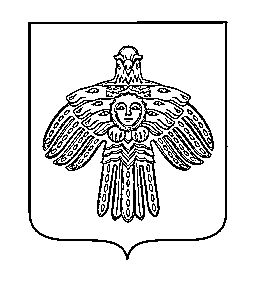 Пыдди пуктана Альберт Васильевич!Коми кыв ёнджыка велӧдӧм йылысь Тіян шыӧдчӧмныд воис Коми Республикаса Каналан Сӧветӧ 2019 вося косму тӧлысь 25 лунӧ. Сійӧс видлалӧм бӧрын юӧртам со мый.Инӧд боксянь чужан кывъяс велӧдан выль ногъяссӧ тӧд вылӧ босьтӧмӧн (мый йылысь ми Тіянлы юӧртлім нин) 2018 вося йирым тӧлысьӧ Коми Республикаса велӧдан, наука да том йӧз политика министерство (водзӧ – Велӧдан министерство) нуӧдіс велӧдан планъяслысь мониторинг сы серти, кыдзи республикаса школаясын кутчысьӧны велӧдчӧм йылысь оланпастэчаслӧн корӧмъясӧ, а сідзжӧ туяліс, кыдзи велӧдчанінъяс уджалӧны бать-мамкӧд сы могысь, медым найӧ бӧрйисны велӧдан чужан кыв да велӧдан планысь ӧткымын предмет. Тайӧ плансӧ лӧсьӧдӧны велӧдан уджӧ пырӧдчысьяс. Мониторинг дырйи ыджыд торкалӧмъяссӧ абу эрдӧдӧма.Велӧдан министерствоӧн нуӧдӧм удж серти 2018/2019 велӧдчан воӧ Коми Республикаса школаясын коми кывсӧ (чужан да канму) велӧдӧ 34 762 (34%) кага. На лыдысь чужан (коми) кывсӧ велӧдӧ 3 727 (3,7%) морт, 31 035 (31%) – канму коми кыв. Ставнас 81 279 (80%) сайӧ кага велӧдӧ коми кыв (чужан да канму) да «Коми Республикалӧн литература», «Коми Республикалӧн история», «Коми Республикалӧн география», «Му, кӧні ме ола», «Коми Республикалӧн экология», «Коми Республикалӧн искусство» этнокультурнӧй нырвизя предметъяс.2018-2019 велӧдчан воӧ Коми Республикаса детсадъясын коми кывсӧ велӧдӧ 6 934 (12%) быдтас. На лыдын: 48 детсадйын 2 052 быдтас велӧдӧ коми кывсӧ кыдзи чужан кыв «Дзолюк» уджтас серти; 75 детсадйын 4 882 кага велӧдӧ коми кывсӧ кыдзи канму кыв «Парма» уджтас серти.Содӧ велӧдчысьяслӧн лыдыс, кодъяс бӧрйисны коми кывйысь канму кывкӧрталан аттестация (ГИА). Сідз, 2018 воын коми кывйысь тӧдӧмлунсӧ петкӧдлісны ӧкмысӧд классын 289 велӧдчысь (2017 воын – 193; 2016 воын – 108). Экзаменъяс петкӧдлӧны, мый челядь бура гӧгӧрвоӧны предметсӧ: шӧркодь баллыс – 4,14, успеваемосьтыс – 99,6%, тӧдӧмлунъяслӧн качествоыс – 78,8%. 2019 воын коми кывйысь экзаменсӧ кӧсйысис нин гижны 349 велӧдчысь.2018 восянь чужан да канму (коми) кыв серти республиканскӧй олимпиадаын вермысьяслы да призёръяслы сетӧны Коми Республикаса Веськӧдлан котырлысь енбиа том йӧзлы премия.2018 во чӧж Коми Республикаын йӧзӧдӧма школаясын 2, 3, 6, 7 классъясса велӧдчысьяслы коми кывйысь (чужан да канму) да этнокультурнӧй нырвизя велӧдан предметъяс серти велӧдчан литературалысь 43 сюрс экземпляр. Та вылӧ видзӧма 11 миллион шайт.Велӧдан министерство кывкутӧ чужан коми кывйысь велӧдчан небӧгъяс, велӧдан да методика пособиеяс дасьтӧмысь. Сідз, 2018 воын Велӧдӧм сӧвмӧдан институт тырвыйӧ лӧсьӧдіс 1-4, 5, 6, 8 классъяслы чужан коми кывйысь велӧдчан небӧгъяслысь рукописьяс; 3, 5 классъясын велӧдчысьяслы – чужан коми кывйысь электроннӧй велӧдчан небӧгъяс. 7, 9 классъяслы чужан коми кывйысь велӧдчан небӧгъяслысь рукописьяссӧ дасьтӧны на. 2018 вося ода-кора тӧлыссянь ӧшым тӧлысьӧдз Коми Республикаса муниципальнӧй общеобразовательнӧй 6 организацияын апробируйтісны 3, 5 классъяслы чужан коми кывйысь электроннӧй велӧдчан небӧгъяс. Тырвыйӧ дасьтӧма 5-9 классъяс да мыйкӧ мында 1, 3 классъяс велӧдысьяслы методика пособиеяслысь рукописьяс.Котыртӧма велӧдчан небӧгъяслӧн федеральнӧй лыддьӧгӧ чужан коми кывйысь велӧдчан небӧгъяс пыртӧм серти удж. Тайӧс вынсьӧдӧма «Чужан (коми кывйысь) да чужан (коми литератураысь) велӧдчан небӧгъяс федеральнӧй лыддьӧгӧ пыртӧм серти удж котыртӧм йылысь» Коми Республикаса велӧдан, наука да том йӧз политика министерстволӧн 2018 во урасьӧм тӧлысь 13 лунся 118 №-а тшӧктӧдӧн.Сы могысь, медым кыпӧдны коми кыв да литература велӧдысьяслысь статуссӧ, паськӧдны медся бур педагогика опыт, а сідзжӧ лӧсьӧдны коми кыв видзан да сылы сӧвмыны отсалан содтӧд условиеяс, 2019 вося косму тӧлысьӧ вӧлі нуӧдӧма «Коми велӧдысь» республикаса быдвося конкурс. Сэтчӧ пырӧдчис 12 муниципалитетысь 13 велӧдысь да кагульнича.2019 воын Велӧдан министерство водзӧ сӧвмӧдӧ этнокультурнӧя велӧдан системасӧ татшӧм нырвизьясын:школьнӧй библиотекаяс этнокультурнӧй нырвизя велӧдан предметъяс серти велӧдан пособиеясӧн, велӧдчан небӧгъясӧн могмӧдӧм;Коми Республикаса ӧтувъя велӧдан системаын республикаса да муниципальнӧй методическӧй ӧтувъяслӧн профессиональнӧй экспертнӧй котыръяслысь (коми кыв да коми литература велӧдысьяслысь) уджсӧ котыртӧм, этнокультурнӧя велӧдӧмсӧ сӧвмӧдӧмын наука да методика боксянь отсалӧм;коми кыв видзӧм да сӧвмӧдӧм вылӧ веськӧдӧм конкурсъяс котыртӧм да нуӧдӧм;коми кыв кабинетъяс мультимедийнӧй оборудованиеӧн могмӧдӧм;этнокультурнӧй нырвизя предметъяс серти велӧдчан небӧгъяслысь, велӧдан пособиеяслысь да примернӧй уджтасъяслысь рукописьяс дасьтӧм да мукӧд нырвизь.Комиын уджалӧ этнокультурнӧя велӧдӧмсӧ кадръясӧн могмӧдан система. Коми кыв тӧдысь кадръяссӧ дасьтӧны И.А. Куратов нима Сыктывкарса гуманитарно-педагогическӧй колледжын, Питирим Сорокин нима Сыктывкарса канму университетын, Канму службаӧ да веськӧдлыны велӧдан Коми Республикаса академияын.Татшӧм ногӧн, Коми Республикаын эмӧсь условиеяс, медым пӧртны олӧмӧ гражданалысь коми кыв (чужан да канму), чужан (коми) литература, этнокультурнӧй нырвизя велӧдан предметъяс велӧдӧм вылӧ инӧдъяссӧ.2018 воын Коми Республикаса Веськӧдлан котыр примитіс «Коми Республикаса канму кывъяс видзӧм да сӧвмӧдӧм» (2019 – 2024 вояс) дінму уджтас. Сійӧс вынсьӧдӧма Коми Республикаса Веськӧдлан котырлӧн 2018 во моз тӧлысь 17 лунся 365 №-а шуӧмӧн. Уджтас олӧмӧ пӧртӧм могысь сӧмын 2019 воын вичмӧдӧма 181,3 миллион шайт. Ми юӧртлім нин Тіянлы тайӧ уджтас серти нуӧдан мероприятиеяс йылысь.«2020, 2021 да 2022 вояс вылӧ Коми Республикаса республиканскӧй сьӧмкуд йылысь» Коми Республикаса оланпас бала видлалӧм серти мероприятиеяслысь план збыльмӧдӧм могысь 2019 вося вӧльгым тӧлысьӧ Коми Республикаса Каналан Сӧвет видлалас «Велӧдӧмсӧ сӧвмӧдӧм» Коми Республикаса канму уджтас йылысь» юалӧм, сы лыдын коми кывйысь да коми литератураысь велӧдчан небӧгъяс, велӧдан да методика пособиеяс йӧзӧдӧм да Коми Республикаса велӧдан организацияясӧс наӧн могмӧдӧм, а сідзжӧ коми кыв велӧдӧмын кадръяс видзӧм серти.Веськӧдлысь                                                                                        Н.Б. ДорофееваПисьмӧсӧ дасьтіс Соломинцева Е.В.(3)т. 8 212 285 50ГОСУДАРСТВЕННЫЙ СОВЕТРеспублики КомиКоми РеспубликаСАКАНАЛАН СӦВЕТ Коммунистическая ул., д. 8, г. Сыктывкар Республика Коми, 167000Тел. 8 (8212) 28-55-78, 28-55-87, факс 24-44-90e-maіl: gossovet@gs.rkomі.ru; http://gsrk.ruКоммунистическӧй ул., 8 к., Сыктывкар, Коми Республика, 167000 Тел. 8 (8212) 28-55-78, 28-55-87, факс 24-44-90e-maіl: gossovet@gs.rkomі.ru; http://gsrk.ru_________________  № ________________На № ____________ от ________________«Удорачи» асшӧрлуна абу коммерческӧй организацияӧн веськӧдлысьА.В. ЛогиновлыПони Пыисдін гр. 54 к.,Удора район, Коми Республика,169263